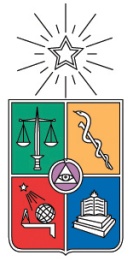 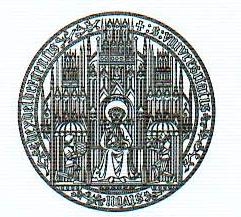 Summer School“Computational Bio-Medicine”Organiza: Heidelberg Center para América Latina de la Universidad de HeidelbergFacultad de Medicina y Facultad de Ciencias Físicas y Matemáticas de la Universidad de ChileDATOS PERSONALESDATOS PERSONALESDATOS PERSONALESDATOS PERSONALESDATOS PERSONALESDATOS PERSONALESDATOS PERSONALESDATOS PERSONALESDATOS PERSONALESNOMBREFECHAFECHACÉDULA DE IDENTIDADPROFESIÓNESPECIALIDADINSTITUCIÓN DONDE TRABAJATEL.DIRECCIÓN PARTICULARTEL.CIUDADPAÍSCÓDIGO POSTALCÓDIGO POSTALCÓDIGO POSTALFAXEMAILEMAILSECUNDEMAILSECUNDEMAILSECUND¿Cómo se enteró de este curso?DETALLE DEL PAGO   